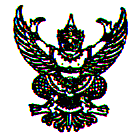                                บันทึกข้อความส่วนราชการ   ฝ่ายบริหารทั่วไป   โทรภายใน  11                                                                           .ที่   กษ 1014./                                     วันที่          สิงหาคม 2561                                  .เรื่อง   รายงานความต้องการขอความเห็นชอบในการจัด  O  ซื้อ  O  จ้าง                                                         .เรียน  ผู้อำนวยการสำนักงานส่งเสริมและพัฒนาการเกษตรที่ 3 จังหวัดระยอง		ด้วย ฝ่ายบริหารทั่วไป มีความประสงค์จะดำเนินการซ่อมเปลี่ยนระบบไฟฟ้า (แสงสว่าง) ดังนี้หลอดไฟฟ้าและอุปกรณ์ ในห้องปฏิบัติงานกลุ่ม/ฝ่าย จำนวน 4 ห้อง รวม 30 จุด เนื่องจากเป็นหลอดไฟฟ้าธรรมดา ใช้งานมานาน บางหลอดเสื่อมสภาพ หมดอายุการใช้งาน ทำให้แสงสว่างในขณะทำงานไม่เพียงพอหลอดไฟฟ้าและอุปกรณ์ บริเวณด้านข้างสำนักงาน จำนวน 1 จุด เนื่องจากชำรุดเสื่อมสภาพ                 ใช้งานมานาน หลอดไฟฟ้าและอุปกรณ์ บริเวณบ้านพักเรือนแถว จำนวน 2 จุด เนื่องจากชำรุดเสื่อมสภาพจากการใช้งานมานาน		จึงเรียนมาเพื่อโปรดพิจารณา หากเห็นชอบฝ่ายบริหารทั่วไปจะได้ดำเนินการต่อไป                               บันทึกข้อความส่วนราชการ   ฝ่ายบริหารทั่วไป   โทรภายใน  11                                                                           .ที่   กษ 1014./                                     วันที่          สิงหาคม 2561                                  .เรื่อง   รายงานความต้องการขอความเห็นชอบในการจัด  O  ซื้อ  O  จ้าง                                                         .เรียน  ผู้อำนวยการสำนักงานส่งเสริมและพัฒนาการเกษตรที่ 3 จังหวัดระยอง		ด้วย ฝ่ายบริหารทั่วไป มีความประสงค์จะดำเนินการซ่อมเปลี่ยนระบบไฟฟ้า (แสงสว่าง) ดังนี้หลอดไฟฟ้าและอุปกรณ์ ในห้องปฏิบัติงานกลุ่ม/ฝ่าย จำนวน 4 ห้อง รวม 30 จุด เนื่องจากเป็นหลอดไฟฟ้าธรรมดา ใช้งานมานาน บางหลอดเสื่อมสภาพ หมดอายุการใช้งาน ทำให้แสงสว่างในขณะทำงานไม่เพียงพอหลอดไฟฟ้าและอุปกรณ์ บริเวณด้านข้างสำนักงาน จำนวน 1 จุด เนื่องจากชำรุดเสื่อมสภาพ                 ใช้งานมานาน หลอดไฟฟ้าและอุปกรณ์ บริเวณบ้านพักเรือนแถว จำนวน 2 จุด เนื่องจากชำรุดเสื่อมสภาพจากการใช้งานมานาน		จึงเรียนมาเพื่อโปรดพิจารณา หากเห็นชอบฝ่ายบริหารทั่วไปจะได้ดำเนินการต่อไป                               บันทึกข้อความส่วนราชการ   กลุ่ม/ฝ่าย                                                        โทรภายใน                                     .ที่   กษ 1014........./                                    วันที่                                                               .เรื่อง   รายงานความต้องการขอความเห็นชอบในการจัด  O  ซื้อ  O  จ้าง                                                      .เรียน  หัวหน้าเจ้าหน้าที่		 ด้วย กลุ่ม/ฝ่าย…ฝบร.………มีความประสงค์จะจัด O ซื้อ O จ้าง จำนวน..............รายการ ดังนี้รายละเอียดและเงื่อนไข การจัด  O  ซื้อ O  จ้าง ที่กรมส่งเสริมการเกษตรอนุมัติแล้วแนบท้าย เหตุผลและความจำเป็นการใน การจัด  O  ซื้อ O  จ้างรายละเอียดตามหนังสือ สสก. 3 รย. ที่ กษ 1014/.....................ลงวันที่...................................ที่แนบมาพร้อมนี้ จำนวน................แผ่น (สำเนาหนังสือขออนุมัติจัดอบรม สัมมนา ประชุม, โครงการ, กำหนดการ พร้อมรับรองสำเนา)กำหนดเวลาที่ต้องการใช้พัสดุนั้น หรืองานนั้นให้แล้วเสร็จO กรณีซื้อ ภายในวันที่............................................................................................................  O กรณีจ้าง ระหว่างวันที่......................................................................................................... ขอแต่งตั้ง 	O ผู้ตรวจรับพัสดุ (เงินไม่เกิน 100,000 บาท) จำนวน 1 คน ได้แก่...................................................................................................................................................................    		O คณะกรรมการตรวจรับพัสดุ (เงินเกิน 100,000 บาท ไม่น้อยกว่า 3 คน ได้แก่1.....................................................2...........................................................3..............................................		จึงเรียนมาเพื่อพิจารณาดำเนินการต่อไป								......................................................								(....................................................)								ผู้อำนวยการกลุ่ม.........................หมายเหตุ  ส่งถึง  ฝบร. สสก. 3 รย. ก่อนกำหนดเวลาต้องการใช้พัสดุนั้น หรืองานนั้นให้แล้วเสร็จ  ตามข้อ 4                                  ตั้งแต่  7  วันทำการขึ้นไป                                บันทึกข้อความส่วนราชการ   กลุ่ม/ฝ่าย                                                        โทรภายใน                                     .ที่   กษ 1014........./                                    วันที่                                                               .เรื่อง   รายงานความต้องการใช้วัสดุสำนักงาน ไตรมาส 3 – 4  (มีนาคม – กันยายน 2561)                                 .เรียน  หัวหน้าเจ้าหน้าที่		 ด้วย กลุ่ม/ฝ่าย…………………………………ขอรายงานความต้องการใช้วัสดุสำนักงาน ไตรมาส 3 - 4เดือนมีนาคม – กันยายน 2561 จำนวน..............รายการ ตามรายละเอียด ดังนี้		จึงเรียนมาเพื่อโปรดพิจารณา								......................................................								(....................................................)								ผู้อำนวยการกลุ่ม.........................                               บันทึกข้อความส่วนราชการ   กลุ่ม/ฝ่าย                                                        โทรภายใน                                     .ที่   กษ 1014........./                                    วันที่                                                               .เรื่อง   รายงานความต้องการขอความเห็นชอบในการจัด  O  ซื้อ  O  จ้าง                                                         .เรียน  หัวหน้าเจ้าหน้าที่		 ด้วย กลุ่ม/ฝ่าย…………………………………มีความประสงค์จะจัด O ซื้อ O จ้าง จำนวน..............รายการ ตามรายละเอียดและเงื่อนไขการจัด   O  ซื้อ O  จ้าง ดังนี้รายละเอียด การจัด  O  ซื้อ O  จ้าง (อะไรบ้าง ระบุ)…………………………………………………………………………………………………………………………………………………………………………………………………………………………………………………………………………………………… เงื่อนไข การจัด  O  ซื้อ O  จ้าง (สถานที่ส่ง ระบุ)………………………………………………………………………………………………………………………………………………………………………………………………………………………………………………………………………………………………………… เหตุผลและความจำเป็นการใน การจัด  O  ซื้อ O  จ้าง……………………………………………………………………………………………………………………………………………………………………..กำหนดเวลาที่ต้องการใช้พัสดุนั้น หรืองานนั้นให้แล้วเสร็จO กรณีซื้อ ภายในวันที่............................................................................................................  O กรณีจ้าง ระหว่างวันที่..................................................ถึงวันที่............................................ขอแต่งตั้ง 	O ผู้ตรวจรับพัสดุ (เงินไม่เกิน 100,000 บาท) จำนวน 1 คน ได้แก่...................................................................................................................................................................    		O คณะกรรมการตรวจรับพัสดุ (เงินเกิน 100,000 บาท ไม่น้อยกว่า 3 คน ได้แก่1.....................................................2...........................................................3..............................................		O คณะกรรมการกำหนดราคากลาง กรณีเงินเกิน 100,000 บาท1.....................................................2...........................................................3..............................................O ที่มาของราคากลางจาก.............................................................................................................................................................................................................................................................................. แนบ O ตัวอย่างรายละเอียดคุณลักษณะเฉพาะและหรือรูปแบบพัสดุที่ต้องการ O  ใบเสนอราคา มาพร้อมนี้ จำนวน ........................แผ่น		จึงเรียนมาเพื่อโปรดพิจารณา								......................................................								(....................................................)								ผู้อำนวยการกลุ่ม.........................ที่รายการจำนวนหมายเหตุ